Câmara Municipal de CongonhinhasRua: Oscar Pereira de Camargo, 396 – Centro – Fone: Cel. (43) 991501775 Cep: .86.320-000 - Congonhinhas-Pr.38ª REUNIÃO ORDINÁRIA A SER REALIZADA EM 29/11/2022.PAUTA DO DIA:PROJETO DE DRCRETO LEGISLATIVO Nº 003/2022, que dispõe sobre a Aprovação das Contas do Executivo Municipal, referente ao Exercício Financeiro de 2016, e dá outras providências.VOTAÇÃO DA CHAPA PARA ESCOLHA DA NOVA MESA DIRETORA PARA O BIÊNIO DE 2023/2024.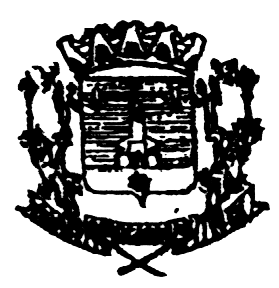 